                                         «AlfaStone», ТОО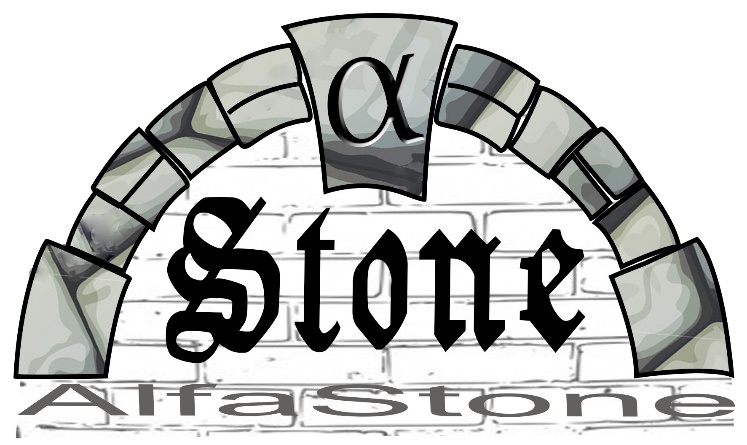                                                                          г. Алматы, мкр. Таугуль-1, ул. Черепанова, 28а                                                                              Отдел продаж: ____________________                                                                         телефоны: 8 (727) 309-69-31, 309-77-41                                                              моб. тел.: +7 701 711-87-64, +7 747 312-51-23                                                               E-mail's: evvL@bk.ru  ;  zakaz@alfastone.kz                                                               WhatsApp: +7 701 522-78-64; Skype: EvL NsK                                                                                                                                  www.alfastone.kz  Прайс-лист на 2019г.искусственного декоративного камня для внутренней и наружной отделкиБолее 50 видов камня  (фактур)     Более 1000  цветовых оформлений  (типажей)Схема проезда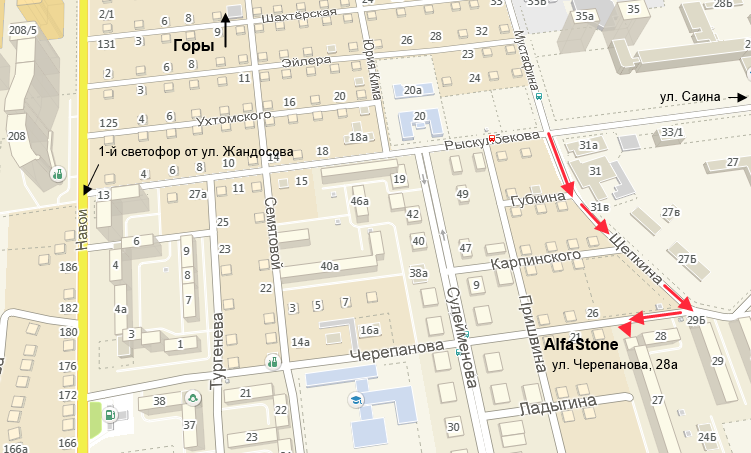 Скидки:            30 кв. м. - 3%      70 кв. м. - 5%     100 кв. м. - 7%    200 кв. м. - 10%  №п/пНаименованиеНаименованиеВнешний видПараметрыЦена  Тенге / 1м2Внутр. / Наружн.1Кирпич Альпийский (с расшивкой 5-10 мм)Кирпич Альпийский (с расшивкой 5-10 мм)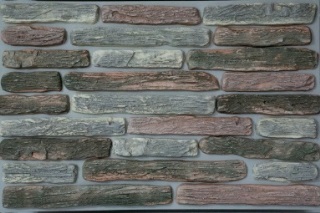 Размеры плиток, мм:  150-350 х 45 х 18Неповторяемость фактуры:   18-20 фрагментов4 900  /  5 9002Кирпич Амеро (с расшивкой 5-10 мм)1 м.кв. = 54 шт.Кирпич Амеро (с расшивкой 5-10 мм)1 м.кв. = 54 шт.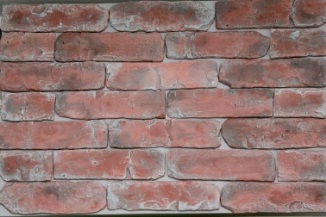 Размеры плитки, мм:   250 х 65 х 15Неповторяемость фактуры:  24 фрагмента1 м.кв. = 54 шт.4 700  /  5 7003Кирпич Греческий (с расшивкой 5-10 мм)1 м.кв. = 50 шт.Кирпич Греческий (с расшивкой 5-10 мм)1 м.кв. = 50 шт.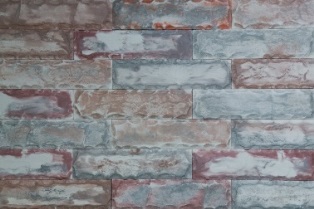 Размеры плитки, мм:  280 х 70 х 18 (24)2 вида плитки:  толщиной 18 мм - с более плоскими элементами,  толщиной 24 мм - с выпуклостямиНеповторяемость фактуры:   40 фрагментов1 м.кв. = 50 шт.4 800  /  5 7004Кирпич Вавилонский(с расшивкой 5-10 мм)1 м.кв. = 62 шт.Кирпич Вавилонский(с расшивкой 5-10 мм)1 м.кв. = 62 шт.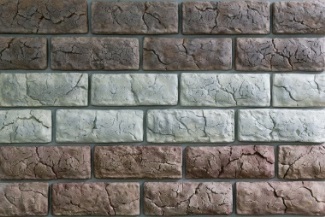 Размеры плитки, мм:  200 х 75 х 18Неповторяемость фактуры:   36 фрагментов1 м.кв. = 61 шт.4 800  /  5 7005Кирпич Вертикальный  (с расшивкой 5-10 мм)1 м.кв. = 64 шт.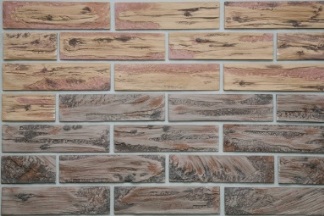 Размеры плитки, мм:  240 х 62 х 10 
Неповторяемость фактуры:  32 фрагмента4 300  /  4 8005Кирпич Вертикальный  (с расшивкой 5-10 мм)1 м.кв. = 64 шт.Размеры плитки, мм:  245 х 63 х 14 
Неповторяемость фактуры:  14 фрагментов1 м.кв. = 64 шт.4 300  /  4 8006Кирпич Классик со вставками(с расшивкой 5-10 мм)1 м.кв. =  44 шт.Кирпич Классик со вставками(с расшивкой 5-10 мм)1 м.кв. =  44 шт.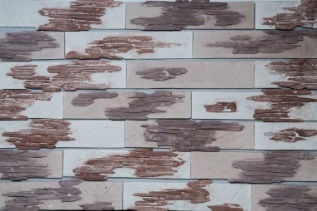 Размеры плитки, мм:   300 х 63 х 14Неповторяемость фактуры:  20 фрагментов1 м.кв. =  44 шт.4 700  /  5 1007Кирпич Вертикальный   (с расшивкой 5-10 мм)1 м.кв. = 64 шт.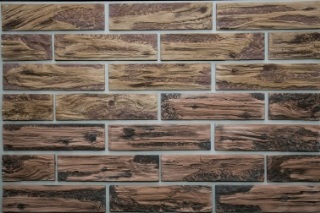 Размеры плитки, мм:  240 х 62 х 10 
Неповторяемость фактуры:  32 фрагмента4 300  /  4 8007Кирпич Вертикальный   (с расшивкой 5-10 мм)1 м.кв. = 64 шт.Размеры плитки, мм:  245 х 63 х 14 
Неповторяемость фактуры:  14 фрагментов1 м.кв. = 64 шт.4 300  /  4 8008Кирпич Классик со вставками(с расшивкой 5-10 мм)1 м.кв. =  44 шт.Кирпич Классик со вставками(с расшивкой 5-10 мм)1 м.кв. =  44 шт.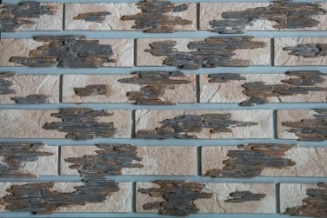 Размеры плитки, мм:  300 х 63 х 14Неповторяемость фактуры:   20 фрагментов1 м.кв. =  44 шт.4 700  /  5 1009Кирпич Классик (с расшивкой 5-10 мм)1 м.кв. = 54 шт.Кирпич Классик (с расшивкой 5-10 мм)1 м.кв. = 54 шт.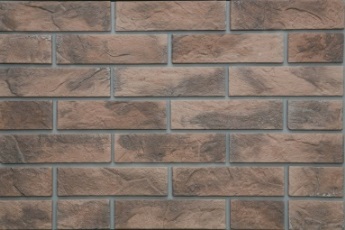 Размеры плиток, мм:целой 240 х 63 х 8, половинки 115 х 63 х 8Неповторяемость фактуры:  40 фрагментов1 м.кв. = 54 шт.4 700  /  5 5009Кирпич Классик (с расшивкой 5-10 мм)1 м.кв. = 54 шт.Кирпич Классик (с расшивкой 5-10 мм)1 м.кв. = 54 шт.Внешний стыковой угол3 000 за 1 м. п.10Кирпич Немецкий (с расшивкой 5-10 мм)1 м.кв. = 70 шт.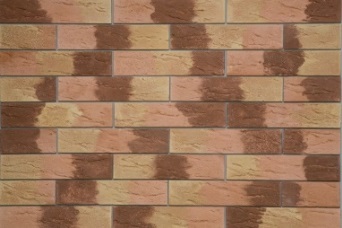 Размеры плитки, мм: 240 х 52 х 7 
Неповторяемость фактуры:   32 фрагмента1 м.кв. = 70 шт.4 300  /  4 90010Кирпич Немецкий (с расшивкой 5-10 мм)1 м.кв. = 70 шт.Размеры плитки, мм:  240 х 52 х 14Неповторяемость фактуры:   14 фрагментов4 300  /  4 90011Кирпич Немецкий (с расшивкой 5-10 мм)1 м.кв. = 70 шт.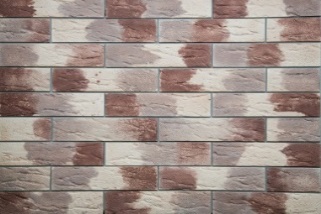 Размеры плитки, мм:  240 х 52 х 7 
Неповторяемость фактуры:  32 фрагмента1 м.кв. = 70 шт.4 300  /  4 90011Кирпич Немецкий (с расшивкой 5-10 мм)1 м.кв. = 70 шт.Размеры плитки, мм:  240 х 52 х 14Неповторяемость фактуры:   14 фрагментов4 300  /  4 90012Кирпич Старый (с расшивкой 5-10 мм)1 м.кв. = 60 шт.Кирпич Старый (с расшивкой 5-10 мм)1 м.кв. = 60 шт.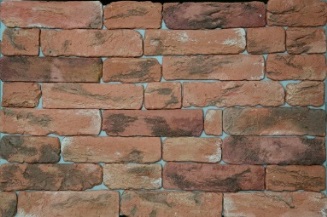 Размеры плитки, мм:  240 х 65 х 9 
Размеры половинок, мм: 140 х 65 х 9 и 90 х 65 х 9
Неповторяемость фактуры:   40 фрагментов1 м.кв. = 60 шт.4 600  /  5 30013Кирпич Римский (с расшивкой 5-10 мм)1 м.кв. = 70 шт.Кирпич Римский (с расшивкой 5-10 мм)1 м.кв. = 70 шт.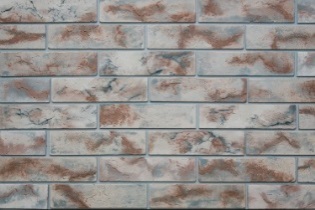 Размеры плитки, мм:  224 х 56 х 6 
Неповторяемость фактуры:   32 фрагмента1 м.кв. = 70 шт.4 200  /  4 90014Кирпич  Hi - Tech (с расшивкой 5-10 мм)1 м.кв. = 57 шт.Кирпич  Hi - Tech (с расшивкой 5-10 мм)1 м.кв. = 57 шт.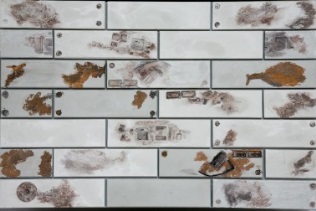 Размеры плитки, мм:250 х 65 х 14 
Неповторяемость фактуры:   14 фрагментов1 м.кв. = 57 шт.5 600  /  6 50015Кирпич Старый NEW(с расшивкой 5-10 мм)1 м.кв. = 46 шт.Кирпич Старый NEW(с расшивкой 5-10 мм)1 м.кв. = 46 шт.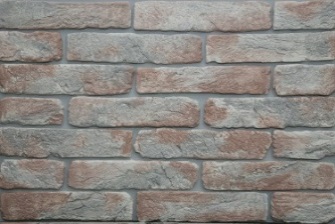 Размеры плитки, мм:  290 х 65 х 15 
Неповторяемость фактуры:   12 фрагментов1 м.кв. = 46 шт.4 900  /  5 90016Кирпич Шамотный (с расшивкой 5-10 мм)1 м.кв. = 64 шт.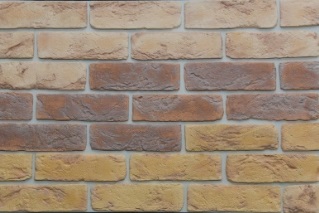 Размеры плитки, мм:  217 х 65 х 8 
Неповторяемость фактуры:   32 фрагмента1 м.кв. = 64 шт.4 500  /  5 30016Кирпич Шамотный (с расшивкой 5-10 мм)1 м.кв. = 64 шт.Размеры плиток, мм:  215-220 х 65 х 14 
Неповторяемость фактуры:   16 фрагментов1 м.кв. = 64 шт.4 500  /  5 20017Мрамор Сколотая грань 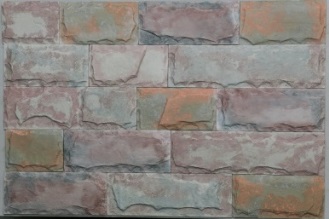 Размеры плиток, мм:От 180 до 206 х 100 х 14,  От 95 до 345 х 100 х 14
От 235 до 250 х 100 х 14,  От 135 до х 350 х 100 х 14
Неповторяемость фактуры:    18 фрагментов5 500  /  6 50017Мрамор Сколотая грань Размеры плиток, мм: 140/325 х 98 х 25
Неповторяемость фактуры:   9 фрагментов5 500  /  6 50018Мрамор Арагонский (с расшивкой 5-10 мм)1 м.кв. = 26 шт.Мрамор Арагонский (с расшивкой 5-10 мм)1 м.кв. = 26 шт.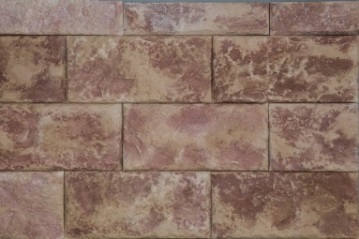 Размеры плитки, мм:  280 х 130 х 25 
Неповторяемость фактуры:    18 фрагментов1 м.кв. = 26 шт.5 100  /  5 70019Мрамор пластинчатый NEW1 м.кв. = 20 шт. Мрамор пластинчатый NEW1 м.кв. = 20 шт. 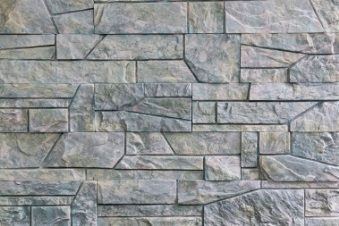 Размеры плиток, мм: 500/300/200 х 100 х 20
Неповторяемость фактуры:   9 фрагментов1 м.кв. = 20 шт.5 400  /  6 50020Мрамор Бастион Мрамор Бастион 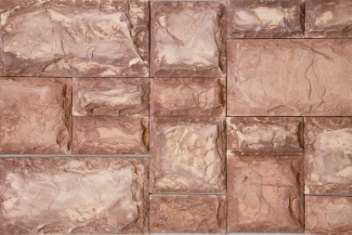 Размеры плиток, мм: 300/150/75 х 150 х 30
Неповторяемость фактуры:   24 фрагмента5 100  /  5 70021Мрамор Элегантный 1 м.кв. = 36 шт. 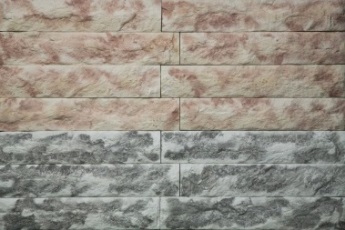 Размеры плитки, мм:  395 х 70 х 12
Неповторяемость фактуры:   8 фрагментов1 м.кв. = 36 шт.5 100  /  6 10021Мрамор Элегантный 1 м.кв. = 36 шт. Размеры плитки, мм:    437 х 70 х 22
Неповторяемость фактуры: 8 фрагментов5 100  /  6 10022Песчаник Мавритания (с расшивкой 5-10 мм)Песчаник Мавритания (с расшивкой 5-10 мм)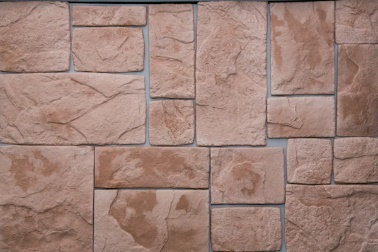 Размеры плиток, мм:От 90 до 190 х 95 х 12
90 х 90 х 12 и от 90 до 290 х 140 х 12
От 190 до 290 х 240 х 12
От 112 до 125 х 290 х 12 и 190 х 240 х 12
Неповторяемость фактуры: 17 фрагментов4 500  /  4 90023Песчаник Мавритания (с расшивкой 5-10 мм)Песчаник Мавритания (с расшивкой 5-10 мм)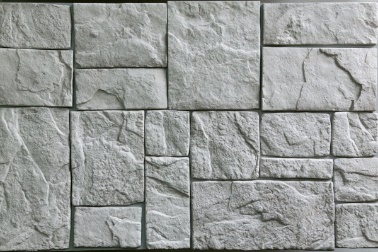 Размеры плиток, мм:От 90 до 190 х 95 х 12
90 х 90 х 12 и от 90 до 290 х 140 х 12
От 190 до 290 х 240 х 12
От 112 до 125 х 290 х 12 и 190 х 240 х 12
Неповторяемость фактуры: 17 фрагментов4 500  /  4 90024Песчаник Нормандия Песчаник Нормандия 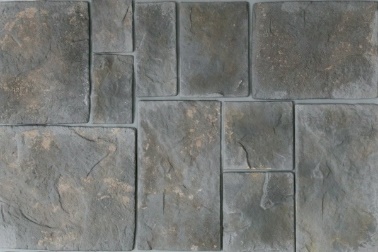 Размеры плиток, мм:От 135 до 235 х 80 х 12 и от 85 до 215 х 180 х 12
От 80 до 125 х 225 х 12 и от 110 до 185 х 145 х 12
От 125 до 190 х 130 х 12 и от 135 до 185 х 80 х 12
От 60 до 288 х 160 х 12 и от 90 до 135 х 155 х 12
Неповторяемость фактуры: 21 фрагмент4 500  /  4 90025Сланец Аппалачи1 м.кв. = 26 шт. Сланец Аппалачи1 м.кв. = 26 шт. 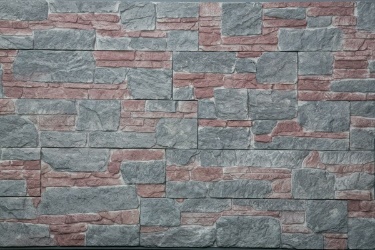 Размеры основной плитки, мм: 400 х 95 х 14
Неповторяемость фактуры: 18 фрагментовРазмеры Z элемента, мм: 340 х 190 х 14 
Неповторяемость фактуры: 2 фрагментаРазмеры Т элемента, мм: 400 х 190 х 14 
Неповторяемость фактуры: 2 фрагмента5 100  /  6 00025Сланец Аппалачи1 м.кв. = 26 шт. Сланец Аппалачи1 м.кв. = 26 шт. Внешний стыковой угол3 400 за 1 м. п.25Сланец Аппалачи1 м.кв. = 26 шт. Сланец Аппалачи1 м.кв. = 26 шт. Внутренний стыковой угол3 400 за 1 м. п.26Сланец Карпатский NEW 1 м.кв. = 26 шт. Сланец Карпатский NEW 1 м.кв. = 26 шт. 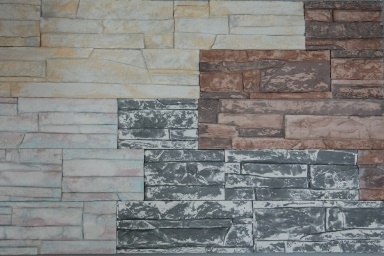 Размеры основной плитки, мм: 400 х 95 х 18 
Размеры половинок, мм: 250 х 95 х 18,  150 х 95 х 18
Неповторяемость фактуры: 30 фрагментов1 м.кв. = 26 шт.5 800  /  6 40026Сланец Карпатский NEW 1 м.кв. = 26 шт. Сланец Карпатский NEW 1 м.кв. = 26 шт. Внешний стыковой угол3 600 за 1 м. п.26Сланец Карпатский NEW 1 м.кв. = 26 шт. Сланец Карпатский NEW 1 м.кв. = 26 шт. Внутренний стыковой угол3 600 за 1 м. п.27Сланец классический 1 м.кв. = 19 шт. Сланец классический 1 м.кв. = 19 шт. 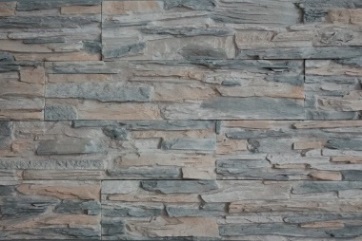 Размеры плиток, мм: 485/238 х 112 х 32
Неповторяемость фактуры: 20 фрагментов6 500  /  7 10027Сланец классический 1 м.кв. = 19 шт. Сланец классический 1 м.кв. = 19 шт. Внешний стыковой угол4 500  за 1 м. п.27Сланец классический 1 м.кв. = 19 шт. Сланец классический 1 м.кв. = 19 шт. Внутренний стыковой угол4 500  за 1 м. п.28Сланец Массивный NEW 1 м.кв. = 16 шт. Сланец Массивный NEW 1 м.кв. = 16 шт. 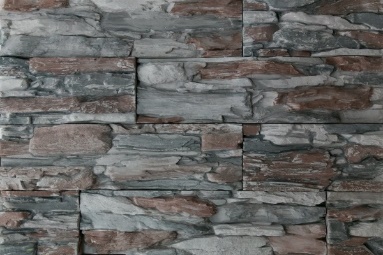 Размеры плиток, мм: 490/290 х 120 х 55
Неповторяемость фактуры: 4 фрагмента1 м.кв. = 16 шт.7 300  /  8 40029Сланец Массивный NEW 1 м.кв. = 16 шт. Сланец Массивный NEW 1 м.кв. = 16 шт. 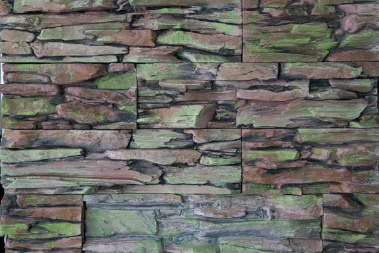 Размеры плиток, мм: 490/290 х 120 х 55
Неповторяемость фактуры: 4 фрагмента1 м.кв. = 16 шт.7 300  /  8 40030Сланец Массивный NEW 1 м.кв. = 16 шт. Сланец Массивный NEW 1 м.кв. = 16 шт. 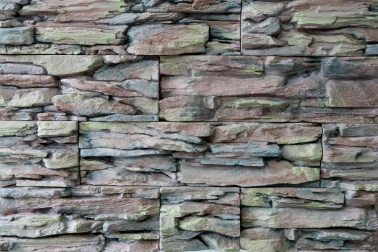 Размеры плиток, мм: 490/290 х 120 х 55
Неповторяемость фактуры: 4 фрагмента1 м.кв. = 16 шт.7 300  /  8 40031Сланец Массивный NEW 1 м.кв. = 16 шт. Сланец Массивный NEW 1 м.кв. = 16 шт. 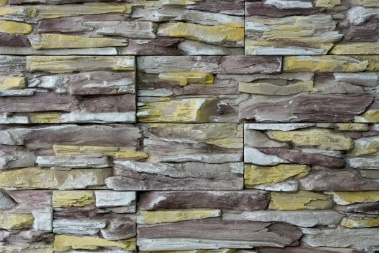 Размеры плиток, мм: 490/290 х 120 х 55
Неповторяемость фактуры: 4 фрагмента1 м.кв. = 16 шт.7 300  /  8 40032Сланец Мелкослоистый NEW1 м.кв. = 19 шт. Сланец Мелкослоистый NEW1 м.кв. = 19 шт. 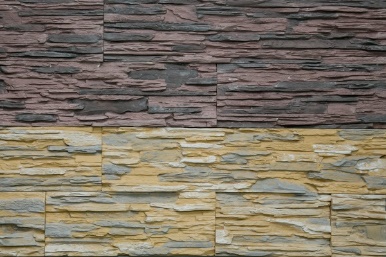 Размеры плиток, мм:  485/238 х 112 х 30
Неповторяемость фактуры: 20 фрагментов6 500  /  7 30032Сланец Мелкослоистый NEW1 м.кв. = 19 шт. Сланец Мелкослоистый NEW1 м.кв. = 19 шт. Размеры фрагментов внешнего стыкового угла, мм: 270/150 х 112 х 30Неповторяемость фактуры:  4 пары фрагментов4 500  за 1 м. п.32Сланец Мелкослоистый NEW1 м.кв. = 19 шт. Сланец Мелкослоистый NEW1 м.кв. = 19 шт. Размеры фрагментов внутреннего стыкового угла, мм:  270/130 х 112 х 30Неповторяемость фактуры: 4 пары фрагментов4 500  за 1 м. п.33Сланец Саянский  (В 1, 2)1 м.кв. = 26 шт.Сланец Саянский  (В 1, 2)1 м.кв. = 26 шт.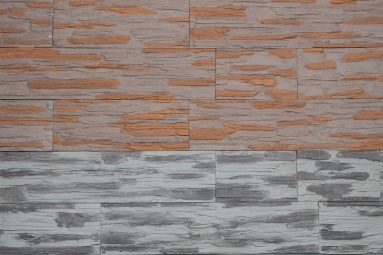 Размеры основной плитки, мм:  400 х 95 х 12 
Размеры половинок, мм: 250 х 95 х 12,  150 х 95 х 12 
Неповторяемость фактуры: 24 фрагмента1 м.кв. = 26 шт.5 100  /  6 00034Сланец Рифейский1 м.кв. = 26 шт. Сланец Рифейский1 м.кв. = 26 шт. 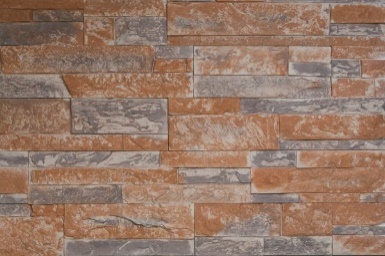 Размеры основной плитки, мм: 400 х 95 х 12 
Размеры половинок, мм: 250 х 95 х 12, 150 х 95 х 12 
Неповторяемость фактуры: 33 фрагмента5 100  /  6 00034Сланец Рифейский1 м.кв. = 26 шт. Сланец Рифейский1 м.кв. = 26 шт. Внешний стыковой угол3 600  за 1 м. п.34Сланец Рифейский1 м.кв. = 26 шт. Сланец Рифейский1 м.кв. = 26 шт. Внутренний стыковой угол3 600  за 1 м. п.35Сланец Саянский (В 3, 4)1 м.кв. = 26 шт. Сланец Саянский (В 3, 4)1 м.кв. = 26 шт. 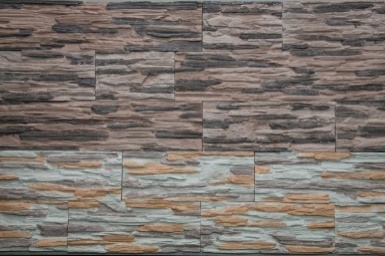 Размеры основной плитки, мм:  400 х 95 х 12 
Размеры половинок, мм: 250 х 95 х 12,  150 х 95 х 12 
Неповторяемость фактуры: 24 фрагмента1 м.кв. = 26 шт.5 100  /  6 00036Сланец Скала NEW (В 1)1 м.кв. = 20 шт. Сланец Скала NEW (В 1)1 м.кв. = 20 шт. 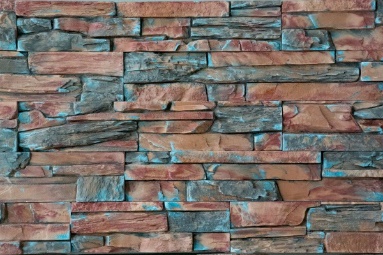 Размеры плиток, мм:500 х 95 х 39,  300 х 95 х 39,  200 х 95 х 39
Неповторяемость фактуры:  32 фрагмента1 м.кв. = 20 шт.6 500  /  7 50036Сланец Скала NEW (В 1)1 м.кв. = 20 шт. Сланец Скала NEW (В 1)1 м.кв. = 20 шт. Внешний стыковой угол4 500 за 1 м. п.36Сланец Скала NEW (В 1)1 м.кв. = 20 шт. Сланец Скала NEW (В 1)1 м.кв. = 20 шт. Внутренний стыковой угол4 500  за 1 м. п.37Сланец Скала NEW (В 2)1 м.кв. = 20 шт. Сланец Скала NEW (В 2)1 м.кв. = 20 шт. 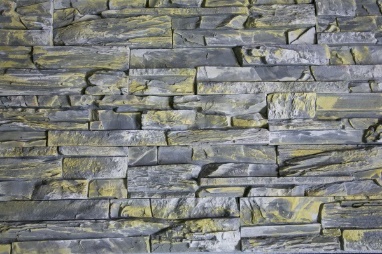 Размеры плиток, мм:500 х 95 х 39,  300 х 95 х 39,  200 х 95 х 39
Неповторяемость фактуры:  32 фрагмента6 500  /  7 50037Сланец Скала NEW (В 2)1 м.кв. = 20 шт. Сланец Скала NEW (В 2)1 м.кв. = 20 шт. Внешний стыковой угол4 500 за 1 м. п.37Сланец Скала NEW (В 2)1 м.кв. = 20 шт. Сланец Скала NEW (В 2)1 м.кв. = 20 шт. Внутренний стыковой угол4 500 за 1 м. п.38Сланец Универсальный NEW (В 1)1 м.кв. = 18 шт. Сланец Универсальный NEW (В 1)1 м.кв. = 18 шт. 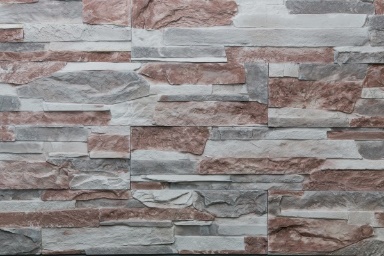 Размеры плиток, мм: 495/238 х 115 х 20
Неповторяемость фактуры: 20 фрагментов6 500  /  7 10038Сланец Универсальный NEW (В 1)1 м.кв. = 18 шт. Сланец Универсальный NEW (В 1)1 м.кв. = 18 шт. Внешний стыковой угол4 500 за 1 м. п.38Сланец Универсальный NEW (В 1)1 м.кв. = 18 шт. Сланец Универсальный NEW (В 1)1 м.кв. = 18 шт. Внутренний стыковой угол4 500 за 1 м. п.39Сланец Универсальный NEW (В 2)1 м.кв. = 18 шт. Сланец Универсальный NEW (В 2)1 м.кв. = 18 шт. 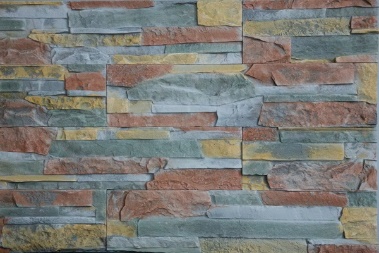 Размеры плиток, мм: 495/238 х 115 х 20
Неповторяемость фактуры: 20 фрагментов6 500  /  7 10039Сланец Универсальный NEW (В 2)1 м.кв. = 18 шт. Сланец Универсальный NEW (В 2)1 м.кв. = 18 шт. Внешний стыковой угол4 500 за 1 м. п.39Сланец Универсальный NEW (В 2)1 м.кв. = 18 шт. Сланец Универсальный NEW (В 2)1 м.кв. = 18 шт. Внутренний стыковой угол4 500 за 1 м. п.40Бут ВалунБут Валун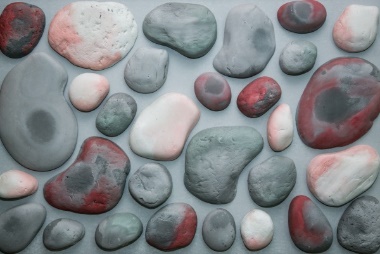 5 900  /  6 90041Бут Таврический Бут Таврический 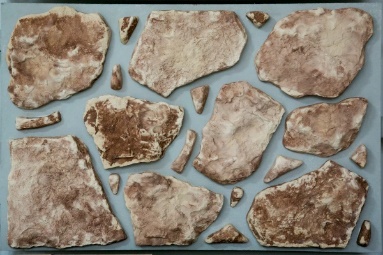 5 900  /  6 90042Бут КлассическийБут Классический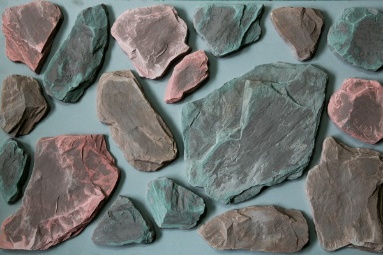 5 900  /  6 90043Галька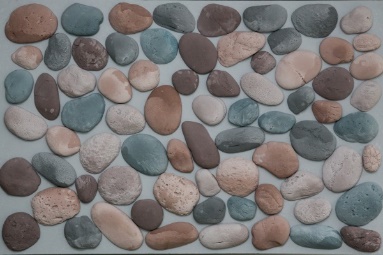 Диаметры фрагментов, см: 5-8Толщина фрагментов, мм: 12Неповторяемость фактуры: 30 фрагментов5 400  /  6 50043ГалькаДиаметры фрагментов, см: 5-8Толщина фрагментов, мм: 24Неповторяемость фактуры: 30 фрагментов5 400  /  6 50044Бут ДеревенскийБут Деревенский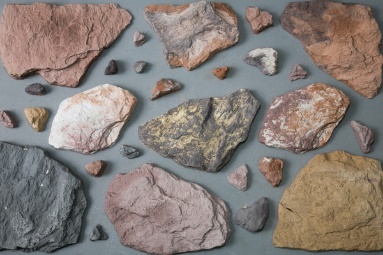 5 900  /  6 90045Известняк Классический (В 1-6 - с 1-го по 6-й  Шесть цветовых решений вперемежку)Известняк Классический (В 1-6 - с 1-го по 6-й  Шесть цветовых решений вперемежку)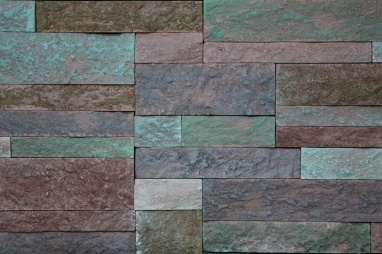 Размеры плиток, мм: 200/350 х 30/100 х 23/45
Неповторяемость фактуры: 11-16 фрагмента4 900  /  5 80046Известняк  Карнак (с расшивкой 5-10 мм)Известняк  Карнак (с расшивкой 5-10 мм)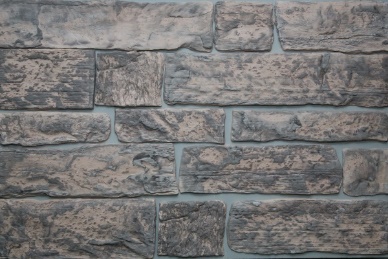 Размеры плиток, мм:От 145 до 300х100х12, от 85 до 300х90х12
От 90 до 185х110х12, 90х407х12
От 70 до 340х80х12, 60х205х12, от 120 до 295х110 х12
От 330 до 430х100х12, 90х90х12, от 120 до 295х62х12
Неповторяемость фактуры: 22 фрагмента4 700  /  5 50047Известняк Коринфейский (В 1-3 - с 1-го по 3-й, Три цветовых решения вперемежку)Известняк Коринфейский (В 1-3 - с 1-го по 3-й, Три цветовых решения вперемежку)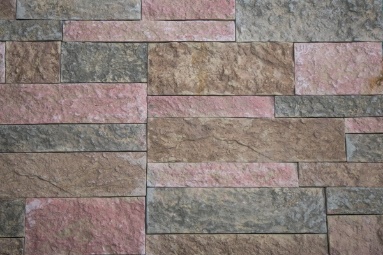 Размеры плиток, мм:От 40 до 80х320х12, 40х270х12, от 35 до 100х180х12
От 40 до 55х125х12, 50х270х12, от 125 до 240х40х12 От 30 до 65х200х12, 40х230х12, от 20 до 60х180х12 От 40 до 50х230х12, 44х270х12, от 140 до 355х80х12 Неповторяемость фактуры: 36 фрагментов4 700  /  5 50048Известняк Толедо(с расшивкой 5-10 мм) Известняк Толедо(с расшивкой 5-10 мм) 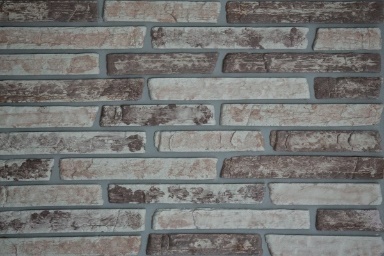 Размеры плиток, мм:От 110 до 340 х 44 х 18 и 90 х 70 х 18
Неповторяемость фактуры:  84 фрагмента4 500  /  5 50049Известняк Старый (с расшивкой 5-10 мм)Известняк Старый (с расшивкой 5-10 мм)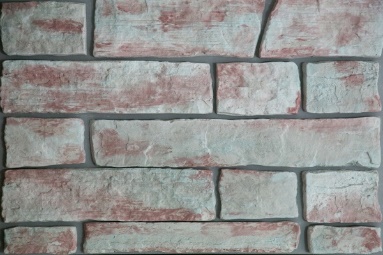 Размеры плиток, мм: 125/545 х 95 х 25/33Неповторяемость фактуры: 10 фрагментов5 900  /  7 00050Известняк Элегантный (с расшивкой 5-10 мм)Известняк Элегантный (с расшивкой 5-10 мм)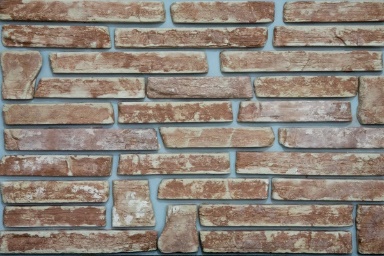 Размеры плиток,  мм:   195/315 х 42 х 22Неповторяемость фактуры:  24 фрагмента4 900  /  5 900 51Старый Замок NEW (В 1)Старый Замок NEW (В 1)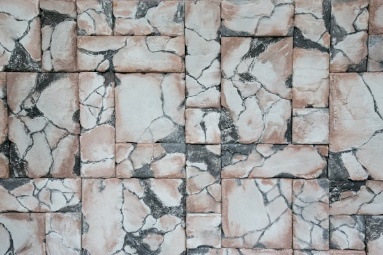 Размеры фрагментов, мм:высота х ширина: 285 х 285, 28 х 190, 285 х 95, 190 х 190, 190 х 95, 95 х 95,толщина: 20, 21, 27, 31Неповторяемость фактуры: 38 фрагментов8 500  /  9 00052Старый Замок (В 2)Старый Замок (В 2)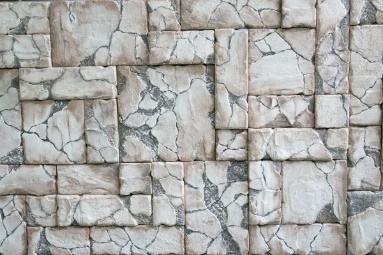 Размеры фрагментов, мм:высота х ширина: 285 х 285, 28 х 190, 285 х 95, 190 х 190, 190 х 95, 95 х 95,толщина: 20, 21, 27, 31Неповторяемость фактуры: 38 фрагментов8 500  /  9 00053Цитадель NEW (В 1)Цитадель NEW (В 1)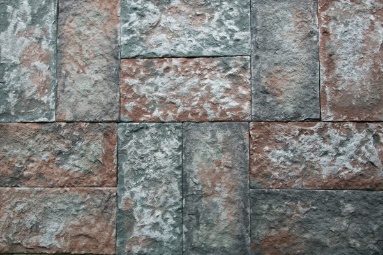 Размеры фрагментов, мм: 125 х 250 х 12-46
Неповторяемость фактуры: 18 фрагментов7 300  /  8 50054Цитадель (В 2)Цитадель (В 2)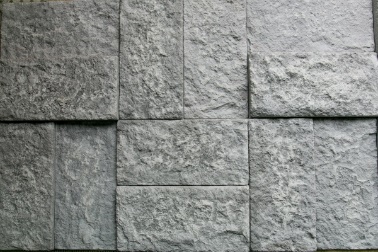 Размеры фрагментов, мм: 125 х 250 х 12-46
Неповторяемость фактуры: 18 фрагментов7 300  /  8 500